DeelnemersboekPieregeblèr 2020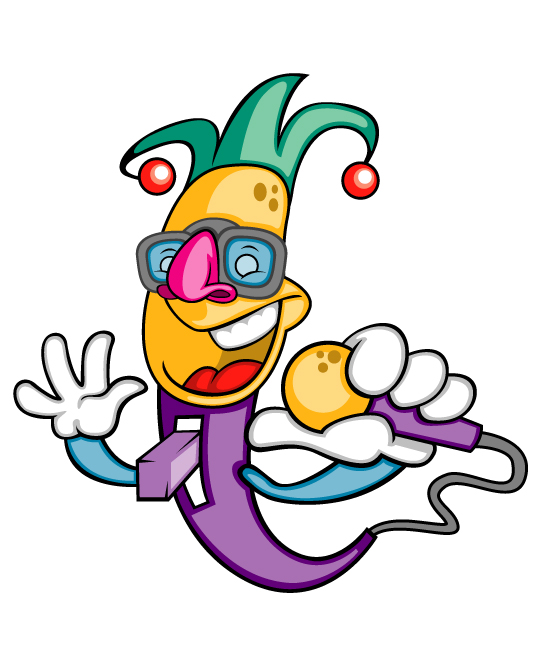 “‘Maokt dèggut goed maokt”IntroductieWe gaan weer richting carnaval en zoals de laatste 24(!) jaar gebruikelijk was, is er ook dit jaar weer het Pieregeblèr. Dit carnavalsjaar zal het Pieregeblèr op zaterdag 8 februari 2020 worden gehouden in Den Boogaard. Onder het motto ‘Maokt dèggut goed maokt’ hopen wij er ook dit jaar weer een prachtig evenement van te maken. Dit deelnemersboek bevat informatie voor iedereen die deel wil nemen aan het Pieregeblèr. De informatie is aangepast en veranderd, dus let daar goed op!De volgende informatie kan je op de komende pagina’s terugvinden:Algemene informatieDeelname reglement Jury reglementBelangrijke dataIndien er na het lezen van deze informatie nog vragen zijn, dan kan je altijd terecht bij Lindsey Burgers (tel: 06 386 387 78) of via e-mailadres Pieregebler@gmail.com .Met vriendelijke groet,Pieregeblèrcommissie,Jaap van den HurkKoen SwinkelsLindsey BurgersAlgemene informatieInformatieavond + LotingOp vrijdag 24 januari, 2020 zal om 20:00 uur in Café de Brouwer de loting plaatsvinden. Van iedere deelnemer dient minimaal één afgevaardigde aanwezig te zijn bij deze loting. Personen die twee maal mee doen moeten er vanuit gaan dat de mogelijkheid bestaat dat ze twee keer achter elkaar moeten optreden. Op deze manier blijft de loting het meest eerlijk voor alle deelnemers. Verder zal op deze avond ook informatie worden gegeven over de indeling van de avond.LocatieDe locatie voor het Pieregeblèr is hetzelfde als vorige jaren, namelijk in Den Boogaard. Iedereen dient rekening te houden met de indeling van Den Boogaard en de beperkte ruimte betreffende decor en kleedruimte. We verwachten van iedereen dat alle ruimtes zo netjes en zo schoon mogelijk gehouden worden.SoundcheckOp vrijdag 7 februari, 2019 zal vanaf 19.00 uur de soundcheck beginnen in Den Boogaard. Iedere deelnemer krijgt op de avond van de loting te horen hoe laat men wordt verwacht.Ben je niet aan het soundchecken, dan kun je in de foyer wachten. Via schermen kun je vandaaruit wel zien hoe de soundcheck verloopt.Ook in de foyer is er ruimte om er met de andere deelnemers een leuke avond van te maken.PrijzenDit jaar wordt er gestreden om de verkiezing van het ‘Gèssels Carnavalslied 2020’. De puntentelling zal uitwijzen wie de winnaar wordt van het ‘Gèssels Carnavalslied 2020’.Naast de verkiezing van het carnavalslied is er ook nog de ‘Cees van Esch’-wisselbokaal voor de deelnemer die de mooiste (leukste etc.) presentatie brengt.DeelnameformulierHet deelnameformulier wordt zo snel mogelijk ingeleverd door elke deelnemer. Als je nog niet alle gegevens kunt aanleveren, horen we toch al graag dat je meedoet, dus laat het ons a.u.b. ook weten als je nog niet alles op het formulier kunt invullen.Let op de lijst met belangrijke data om te zien wanneer wat moet worden ingeleverd.We hebben de teksten op tijd nodig, zodat we bijvoorbeeld de boekjes kunnen laten drukken. Iedereen dient de tekst aan te leveren in een Word-document.VrijkaartenVoor deelnemers van het Pieregeblèr zijn er vrijkaarten aanwezig, er is echter wel een beperking van maximaal 15 kaarten per groep en de kaarten zijn alleen bestemd voor deelnemende personen. Op het deelnameformulier kun je aangeven met hoeveel personen je tijdens het optreden op het podium aanwezig bent. De vrijkaarten zullen op de lotingavond aan de deelnemers worden gegeven, zodat deze in de groep verdeeld kunnen worden. Graag willen we dat het verdelen van de vrijkaarten binnen een groep moet gebeuren voorafgaand aan de avond van het Pieregeblèr. Het is altijd lastig als er deelnemers aan de toegang komen zonder vrijkaart, dus zorg voor een tijdige verdeling.OpnamesOmdat het Pieregeblèr kort voor carnaval is, willen we alle deelnemers vragen een volledig ingezongen versie aan te leveren voor vrijdag 24 januari, 2020.Wanneer het niet lukt om een ingezongen versie voor vrijdag 24 januari, 2020 aan te leveren, dan zal het nummer helaas niet op de CD verschijnen.Iedere deelnemer is er zelf verantwoordelijk voor, dat ze een karaoke-versie van het lied bij zich hebben op de avond van de generale repetitie.Als deelnemers gebruik maken van een opgenomen intro mag deze niet op de ingezongen versie staan, omdat deze niet op de cd zal komen. Het intro moet dan wel voorafgaand aan de karaokeversie komen te staanPromotie van nummer vóór 9 februari, 2020Het is ten strengste verboden om nummers, bestemd voor het Pieregeblèr, vóór 8 februari, 2020 op radio, tv, internet of in het openbaar te laten horen. Het is verboden dat nummers gepromoot worden, zodat ze al bekend zijn bij het publiek. Deelname reglementC.V. De Pierewaaiers stelt het reglement voor het Pieregeblèr vast en ziet er op toe dat het wordt nageleefd. Namens C.V. De Pierewaaiers zal de Commissie Pieregeblèr optreden. Het niet naleven van het regelement kan uitsluiting van het wedstrijd element tot gevolg hebben. De deelnemer vrijwaart C.V. De Pierewaaiers van enigerlei recht of verplichting welke derden op het meedingende lied / compositie kunnen doen gelden. De deelnemer stemt ermee in op geen enkele wijze enig recht te ontlenen aan een eventuele registratie van het lied op een geluidsdrager en eventuele verspreiding daarvan door C.V. De Pierewaaiers.De deelnemers kunnen op generlei wijze aanspraak maken op vergoedingen van of schadeloosstellingen door de C.V. De Pierewaaiers, in welke vorm dan ook. Deelnemers zijn zelf verantwoordelijk voor hun deelname en alles wat daarmee te maken heeft.Een optreden mag niet kwetsend zijn voor personen of bevolkingsgroepen, noch in strijd zijn met de algemene normen van maatschappelijk fatsoen. Levende dieren zijn in Den Boogaard niet toegestaan. Alles ter beoordeling door C.V. De Pierewaaiers.Elke deelnemer is verplicht om een doorloop van het optreden op de avond van de soundcheck te bespreken met de toneelmeesters.De liedjes dienen ‘live’ gezongen te worden.Op de karaoke- versie van het meedingende lied /  compositie mag geen enkele vorm van door mensen voortgebracht geluid te horen zijn (zoals la-la- geluiden,  achtergrondkoor, etc.).Het is ten strengste verboden om nummers, bestemd voor het Pieregeblèr, vóór 16 februari, 2019 op radio, tv, internet of in het openbaar te laten horen.Zowel het motto als dialect is geen vereisteDe tijdsduur per groep is vastgesteld op 12 minuten. Dit is inclusief eventuele opbouw, afbreken van eventueel decor en het optreden zelf. Als het optreden op zich (zonder opbouwen en afbreken van eventueel decor) langer duurt dan 12 minuten, mag de jury punten aftrekken.De deelnemers treden op in een door C.V. De Pierewaaiers te bepalen volgorde. Dit zal gebeuren d.m.v. een loting.De deelnemers verplichten zich tot deelname aan een soundcheck op vrijdag 15 februari, 2019.Elke deelnemer dient zich te houden aan het huishoudelijk reglement van Den Boogaard.In zaken waarin dit reglement niet voorziet of waarin van dit reglement moet worden afgeweken beslist de Commissie Pieregeblèr.Jury reglementElk jurylid is door de organisatie van het Pieregeblèr aangesteld.Elk jurylid moet de gehele avond van het Pieregeblèr aanwezig zijn.Elk jurylid dient op de hoogte te zijn van het deelnemersreglement.Ieder jurylid beoordeelt alle deelnemers.Er wordt gejureerd op twee onderdelen, namelijk het beste lied (liedjesprijs) en de beste presentatie (presentatieprijs). Om te beoordelen ontvangen de juryleden in hun juryboek de richtlijnen.Ieder jurylid gebruikt de volgende handvaten om de liedjes te beoordelen:Meezinggehalte (gelet op herkenbaarheid)Tekstueel (motto en dialect niet verplicht)Originaliteit (verraseffect)Carnavalesk Ieder jurylid gebruikt de volgende handvaten om de presentaties te beoordelen:Creativiteit (decor/ aankleding/ intro)Enthousiasme Originaliteit (verraseffect)AfwerkingSamenhang lied en presentatieElk jurylid levert per categorie een top 3 aan. De winnaar, nummer 2 en de nummer 3.De beoordelingen van het beste lied, worden thuis al ingevuld. Dit gebeurd op basis van de teksten en de cd opnamen. De definitieve top 3 zal op de avond van het Pieregeblèr vastgesteld worden. Elk jurylid ontvangt minimaal 1 week voor het Pieregeblèr de jury CD, liedteksten en juryboeken van de commissie.Indien een of meerdere deelnemers gebruik maken van live muziek en niet de mogelijkheid hebben om een versie voor CD aan te leveren. Zal de jury deze deelnemer(s) tijdens de soundcheck en de avond van het Pieregeblèr beoordelen. De beoordelingen van de beste presentatie zal op de avond van het Pieregeblèr plaats vinden. Na de herhalingen van de optredens heeft elk jurylid maximaal 10 minuten de tijd om per categorie tot zijn/ haar definitieve top 3 te komen. Alle definitieve top 3 lijsten van alle juryleden zullen worden ingeleverd bij de Pieregeblèr commissie. De commissie kent de volgende punten toe:Nummer 1: 19 puntenNummer 2: 9 punten Nummer 3: 4 puntenAl deze punten zullen bij elkaar opgeteld worden en hieruit zal de einduitslag voort komen per categorie. Bij een gelijke stand in de top 3 zullen de volgende regels worden toegepast:De deelnemer met de meeste 1e plaats noteringen zal 1 punt extra krijgen, mocht er dan geen winnaar duidelijk zijn zal de volgende regel worden toegepastDe deelnemer met de meeste 2e plaats noteringen zal 1 punt extra krijgen, mocht er dan nog geen winnaar duidelijk zijn zal de volgende regel worden toegepastDe deelnemer met de meeste 3e plaats noteringen zal 1 punt extra krijgen, mocht er dan nog geen winnaar duidelijk zijn zal de volgende regel worden toegepastElk jurylid moet afzonderlijk van de overige jury leden zijn/haar voorkeur uitspreken naar de commissie voor een van de 2 gelijke deelnemers. De jury zal op de hoogte worden gebracht van de definitieve uitslag, voordat deze officieel bekend gemaakt zal worden. De uitslag van de jury is bindend en hier kan niet over worden gecommuniceerd.Belangrijke data Noteer volgende data alvast op de kalender:20 december 2019	Sluiting inschrijf periode24 januari 2019	20u00 Informatie / Loting voor volgorde optredens bij Café de Brouwer.24 januari 2019	Laatste mogelijkheid tot inlevering van volledig ingezongen versie voor op de CD.Inleveren liedtekst (Word bestand)7 februari 2019	Soundcheck voor de deelnemers vanaf 19u00. Inleveren van karaoke versie en eventuele intro´s8 februari 2019			Pieregeblèr 2020				“Maokt dèggut goed maokt”